MODEL LANSKAP PERMAKULTURA KEBUN PERCOBAAN CIKABAYAN UNTUK MEMENUHI KEBUTUHAN PANGAN BERGIZIMAHASISWA ASRAMA IPB “Model of Cikabayan Permaculture for Supply Nutritious Food NeedsIPB’s Dormitory Students”Rizka Nabilah1, Wahju Qamara Mugnisjah2, Andi Gunawan31Program Studi Arsitektur Lanskap, Sekolah Pascasarjana, Institut Pertanian BogorTelp: (+62) 82261951423. Email: rzknabilah@gmail.com2Departemen Arsitektur Lanskap, Fakultas Pertanian, Institut Pertanian BogorTelp: (+62) 8128073786. Email: wahjuqamara@kecubung6.com3Departemen Arsitektur Lanskap, Fakultas Pertanian, Institut Pertanian BogorTelp: (+62) 8128163526. Email: andigunawan.arlipb.yahoo.co.idABSTRACTThe food quality is determined by the food system, from the food production process, food distribution to food consumption. The production process is related to the agricultural landscape planning. That is the most important step to contribute the production results. Yet, basic knowledge about its benefits values for increasing the potential production are unknown, hence people usually ignore this step planning. Bogor Agricultural University (IPB) as the center of excellence of agricultural science and technology can be a potential sample for application of agricultural planning for production. Thus, the concept of permaculture, which is linked by agricultural productivity based on socio-economic, and ecological has a big chance to be applied. The general objectives of this research were to compose permaculture landscape model and for supply nutritious food needs IPB’s dormitory students. The research surveyed bio-physics potency in Cikabayan campus experimental sites. These estimations are really useful for site analysis of model of permaculture. Result showed the nutritious food needs ingredients for IPB’s dormitory students is 2 299.14 tons from source of plant foods and 406.35 tons from source of animal food which is divided into 18 commodities. The results of agricultural planning with the permaculture landscape model at Cikabayan experimental sites. Results showed that there is a potential production corn 28.43 tons, spinach 10.89 tons, tomato 22.348 tons, kale 6.54 tons, bean 16.44 tons, celery 3.92 tons,and  spring onion 5.6 tons. Totally production to supply food needs plant about 94.168 tons. These productions results from Cikabayan experimental sites can supply about food needs plant resources 4.09% for IPB’s dormitory students. This approach could be used by local campus institution to created food self-sufficiency from the assets of land.Keywords: Agriculture landscape, permaculture, nutritious food, a student dormitory IPB1 PENDAHULUANPangan merupakan hasil dari keanekaragaman hayati hasil pertanian, perkebunan, peternakan, dan perikanan yang diolah maupun tidak diolah sebagai sumber makanan dan minuman bagi manusia (UU No. 18 Tahun 2012 Tentang Pangan).  Negara berkewajiban memenuhi ketersediaan pangan yang cukup, aman, dan bergizi dalam skala nasional hingga daerah secara merata dengan memanfaatkan sumber daya alam lokal. Kebutuhan pangan dijamin dalam UUD Tahun 1945 sebagai bentuk dari peningkatan kualitas sumber daya manusia. Sumber daya manusia merupakan bagian kemampuan atau asal kekuatan. Sumber daya manusia merupakan tenaga kerja secara manusiawi yang memiliki potensi fisik dan psikis yang berfungsi untuk pencapaian tujuan tertentu.Institut Pertanian Bogor (IPB) merupakan salah satu perguruan tinggi yang memiliki konsep pembinaan bagi mahasiswa yaitu dengan menyediakan asrama untuk mahasiswa tingkat persiapan bersama (TPB). Tujuan pendirian asrama yaitu sebagai tempat pembinaan mahasiswa yang bersifat akademis dan multibudaya. Selain itu, bertujuan untuk membantu proses adaptasi dengan lingkungan IPB (Soekarno et al.,). Namun, dalam beberapa kasus terdapat masalah kesehatan yang terjadi di lingkungan asrama IPB, yaitu lemah, letih, lesu, pusing, gangguan nafsu makan, mual, dan bahkan hingga kasus kejadian luar biasa hepatitis A. Faktor yang mempengaruhi hal tersebut berkaitan dengan sumber pangan yang di konsumsi. Menurut World Health Organization (WHO) tahun 2007, faktor risiko umum penyakit adalah pola konsumsi makanan yang tidak sehat (unhealthy diet). Dengan demikian, perlu pertimbangan mengenai penyediaan bahan pangan serta prosesnya hingga siap di konsumsi.Status gizi mahasiswa asrama IPB tersebut berkaitan dengan penyediaan bahan pangan yaitu makanan pokok, lauk-pauk, sayuran, dan buah-buahan. Penyediaan pangan dengan kualitas yang baik menjadikan mahasiswa sehat sehingga dapat mendukung seluruh aktivitasnya dengan optimal (Almatsier 2005). Proses konsumsi berawal dari penyediaan bahan mentah, yang berkaitan dengan hasil produk pertanian. Pertimbangan mengenai penyediaan pangan yang berkualitas, sangat berpengaruh dari proses produk pertanian yang berkualitas pula (Holmgreen 2006).IPB sebagai center of excellence dalam pengembangan ilmu pengetahuan dan teknologi pertanian dapat berpotensi sebagai contoh atau role model untuk produksi pertanian. Produksi pertanian dalam skala tertentu ini bertujuan untuk kemandirian pangan berdasarkan potensi lokal. Salah satu keuntungan penyediaan pangan secara mandiri adalah terjaminnya produk dengan kualitas yang baik. Selanjutnya, pengelolaan yang benar pada produk mentah dapat menjamin status gizi bahan pangan yang dihasilkan. Produk yang baik dihasilkan dari proses yang baik, yang meliputi perencanaan, desain, hingga pengelolaan dalam sebuah lanskap pertanian sehingga menghasilkan produk yang berkualitas (Douglas 2016).IPB memiliki fasilitas pendukung kegiatan kampus untuk melaksanakan tridharma perguruan tinggi (Soekarno 2011). Menurut Undang-Undang No. 12 Tahun 2012 tentang Pendidikan Tinggi perguruan tinggi memiliki kewajiban untuk menyelenggarakan pendidikan, penelitian, dan pengabdian kepada masyarakat. Fasilitas untuk menunjang tridharma perguruan tinggi yang berkaitan dengan pendidikan dan penelitian yaitu adanya laboratorium lapang University Farm (UF IPB) yang meliputi kebun percobaan, kolam, laboratorium laut, ladang penggembalaan ternak, dan hutan pendidikan. Fungsi University Farm ini sebagai unit kerja yang memfasilitasi kegiatan kerjasama dalam rangka income generating activities terhadap lahan yang dimiliki oleh IPB (Setiana 2013). Selain itu, IPB memiliki kerja sama dengan desa-desa lingkar kampus IPB sebagai bentuk pengabdian kepada masyarakat. Oleh karena itu, model lanskap permakultur dapat dilakukan di beberapa unit kebun percobaan dan desa-desa lingkar kampus IPB sebagai bentuk pemberdayaan aset untuk memenuhi kewajiban tridharma perguruan tinggi.2 METODOLOGI2.1 Lokasi dan Waktu PenelitianPenelitian dilakukan di Kebun Percobaan Cikabayan di Kecamatan Dramaga Kabupaten Bogor. Penelitian dilakukan dengan metode kombinasi untuk mengumpulkan data kuantitatif dan kualitatif. Data kuantitatif dilakukan sebagai bentuk pengumpulan data lapang dan data kualitatif didapatkan dari telusur pustaka. Perencanaan model lanskap permakultura dilakukan dengan metode Gold (1980). Metode perencanaan tersebut dimulai dari pra-peneliian, inventarisasi, analisis, dan sintesis. Data kuantitatif didapatkan dari penyebaran kuisioner terkait dengan data kebutuhan pangan di asrama mahasiswa IPB. Selanjutnya, data kuantitatif berdasarkan data lapang yang berkaitan dengan luasan lahan Kebun Percobaan Cikabayan serta kondisi biologis yang dapat dihitung, seperti jumlah individu tanaman.2.2 Alat dan Bahan	Alat yang digunakan terbagi menjadi dua, yaitu alat dari perangkat keras dan lunak. Perangkat keras yang digunakan adalah lembar survei, lembar kuisioner, perekam suara, Kamera digital, dan Global Positioning System (GPS). Perangkat lunak yang digunakan adalah AutoCAD 2007, ArcMap 10.4, Microsoft Office 2010, TCX Converter, Adobe Photoshop CS6, Google Earth Pro. Bahan yang digunakan dalam penelitian ini yaitu peta kebun percobaan IPB, peta data fisik Kecamatan Dramaga Kabupaten Bogor. 2.3 Metode Analisis DataAnalisis yang dilakukan meliputi analisis status gizi dan kebutuhannya, analisis komoditi pertanian yang dibutuhkan, dan analisis potensi bio-fisik serta perencanaan lanskap permakultura.Data Status giziAnalisis status gizi dilakukan dengan penelitian langsung, dengan cara penyebaran kuisioner kepada 50 mahasiswa putra dan putri. Data status gizi didapatkan dari pengukuran berat badan dan tinggi badan. Selain itu, dilakukan pertanyaan mengenai preferensi terhadap pengelolaan makanan, mulai dari produk mentah hingga pengelolaan makanan hingga tahap konsumsi. Analisis status gizi ini berdasarkan data yang diambil berupa identitas responden yang meliputi jenis kelamin, tinggi badan, umur, dan jenis aktivitas fisik yang ditabulasikan, selanjutnya dianalisis secara deskriptif. Penetapan status gizi ini berdasarkan FAO/WHO/UNU (1985).Data kebutuhan Pangan	Data kebutuhan pangan dilakukan dengan cara telusr pustaka berdasarkan (Priandono 2006). Terdapat pendekatan asumsi untuk analisis kebutuhan pangan ini. Asumsi-asumsi tersebut didekati dengan faktor- faktor sebagai berikut:jumlah mahasiswa asrama IPB adalah 3500 orang mahasiswa putra dan putri;kebutuhan pangan dan gizi mahasiswa asrama IPB angkatan 52;menu makan dalam satu hari mahasiswa asrama putra dan putri sama dengan data tahun 2006;konversi menu makanan ke dalam komoditas pertanian sama dengan data tahun 2006; Analisis Bio-Fisik Kebun Percobaan IPB dan Desa CikarawangAnalisisk bio-fisik dilakukan setelah inventarisasi data. Mengelompokkan data yang penting untuk kemudian dianalisis lebih lanjut. Analisis dalam penelitian ini, dibahas beberapa kondisi fisik dan biofisik yang terdapat dalam lokasi penelitian, antara lain: batas tapak dan geografi, iklim, jenis tanah, topografi, curah hujan, vegetasi, satwa, fasilitas dan aksesibilitas. Terdapat beberapa aspek fisik yang dipetakan berdasarkan data lapang dan data dari telusur pustaka. Analisis Pola TanamPola tanam, diketahui dari wawancara dan telusur pustaka berkaitan dengan pola tanam yang diterapakan pada masing-masing komoditas pertanian. Dengan demikian, keseluruhan informasi mengenai data topografi, tipe tanah, iklim, curah hujan, komoditas, dan analisis kesesuaian lahan digunakan dalam analisis pola tanam. Hal ini menjadikan terlihatnya rotasi tanaman yang ditanam dan prediksi waktu produksinya. Dengan demikian, dapat diketahui waktu suplay ke asrama mahasiswa IPB.Analisis Perencanaan Lanskap PermakulturaAnalisis dari keseluruhan data yang diperoleh kemudian di analisis menggunakan metode campuran. Metode yang menggabungkan beberapa metode dalam suatu fenomena (Denzin 1978). Penggunaan metode ini untuk mencari objek yang sama dari sudut pengambilan data yang berbeda Pahl-Wostl dan Rabbit (2004). Metode penggabungan dengan dua pendekatan metodologis dan materi penelitian (kuantitatif dan kualitatif dengan informasi lokal). Metode campuran menghasilkan pengetahuan gabungan, yaitu muncul melalui integrasi berbagai jenis informasi dan atau melalui multi-, antar, atau trans penelitian -disiplin (Raymond et al., 2010). Hal ini sesuai untuk penelitian lanskap, karena berkaitan dengan narasi (kualitatif) dan data lapang (kuantitatif) (Studer et al., 1998). Selain itu, analisis lanskap mempertimbangkan mengenai beberapa skenario yang memerlukan data kualitatif (Alcamo 2008). Hal ini membutuhkan alat dan metode khusus sebagai pedoman untuk menentukan aturan keputusan dan variabel deskriptif yang digunakan. Hasil analisis seluruh data ini diwujudkan dalam pemetaan dengan bentuk zonasi ruang. Kemudian dilakukan penyesuaian data yang diperoleh dari pengamatan lapang, sehingga didapatkan hasil perencanaan model lanskap permakultura.3  HASIL DAN PEMBAHASAN3.1 Gambaran Umum Lokasi PenelitianLokasi Kebun Produksi terletak di Kecamatan Dramaga dan Kecamatan Bogor Barat. Lokasi terletak di Kecamatan Dramaga Kabupaten Bogor. Kecamatan Dramaga adalah sebuah Kecamatan yang terletak di Kabupaten Bogor, Provinsi Jawa Barat. Batas wilayah Kecamatan Dramaga Kabupaten Bogor adalah sebagai berikut :utara	: Kecamatan Ranca Bungurselatan	: Kecamatan Taman Saribarat	: Kecamatan Ciampea  timur	: Kecamatan Ciomas dan Bogor Barat3.2 Analisis Status GiziKebutuhan energi seseorang dalam sehari dapat ditaksir dari kebutuhan energi melalui Angka Metabolik Basal (AMB) yang dianalisis dari peubah berat badan atau tinggi badan. Dalam hal ini, penaksiran dilakukan dengan menggunakan peubah berat badan. Komponen kebutuhan energi berbeda untuk tiap orangnya berdasarkan umur, jenis kelamin, ukuran tubuh, dan tingkat kesehatan. Hasil menunjukkan bahwa nilai AMB dari mahasiswa yaitu 1 352.95 kkal/hari dan mahasiswi 1 273.75 kkal/hari dengan rata-rata kalori sebesar 1 313.35 kkal/hari (Tebel 8). Sedangkan, dari perhitungan kebutuhan kalori per hari didapatkan hasil untuk laki-laki 2 410 kkal dan perempuan sebesar 2 311 kkal dengan perolehan rata-rata keselurihan antara laki-laki dan perempuan adalah 2 360 kkal.	Hasil pengamatan terhadap 25 orang mahasiswa putra dan 25 orang mahasiswa putri menunjukkan bahwa IMT tertinggi sebesar 64% masuk kedalam kategori normal, sedangkan IMT dengan persentase paling rendah 2% masuk kedalam kategori mahasiswa gemuk sekali. Hal ini menunjukkan sebaran hasil IMT normal pada keselurhuan sampel yang diamati, namun terdapat persentase yang perlu diperhatikan yaitu terdapat 24% mahasiswa masuk kedalam kategori kurus yang merupakan persentase terbesar kedua setelah angka persentase IMT normal.3.3. Analisis Kebutuhan Pangan dari komoditi pertanian	Kebutuhan pangan untuk mahasiswa asrama IPB terdiri dari kebutuhan pangan nabati dan hewani. Komoditi yang menjadi prioritas kebutuhan pangan nabati adalah padi, kedelai, jagung manis, pepaya, kangkung, cabai, bayam, buncis, tomat, kentang, wortel, kol, daun bawang, seledri. Pangan hewani yang dibutuhkan adalah susu sapi. ayam, telur ayam, ikan mas (Priandono 2006). Kebutuhan per hari untuk 3 500 mahasiswa asrama IPB adalah beras 2 153 kg, kentang 525 kg, wortel 525 kg, kol 350 kg, daun bawang 140 kg, seledri 52.5 kg, kedelai 475 kg, jagung 450 kg, pepaya 350 kg, ayam pedaging 210 kg, kangkung 350 kg, cabai 3.5 kg, bayam 350 kg, buncis 262.5 kg, tomat 350 kg, telur ayam 3 500 butir, ikan mas 350 kg dan susu sapi 350 liter (Priandono 2006).3.4. Analisis Potensi Bio-Fisik Kebun Percobaan CiakbayanRata-rata suhu tertinggi yang diamati berdasarkan bulan, pada tahun 2012 hingga 2015 tercatat pada Bulan Mei memiliki suhu tertinggi dengan angka 26,67 oC. Kecamatan ini terletak di bagian barat kota, tepatnya sekitar 8 km dari pusat kota Bogor. Kelembaban udara tertinggi pada tahun 2012 terjadi pada Bulan Februari dengan persentase 87%, sedangkan kelembaban terendah terjadi pada Bulan Agustus dengan persentase 74%. Kelembaban udara tertinggi pada tahun 2013 terjadi pasa Bulan Januari mencapai 88% serta angka terendah 78% pada Bulan September dan November. Tahun 2014 pada Bulan Januari menjadi bulan dengan kelembaban udara tertinggi hingga mencapai 89.5% dan terendah pada Bulan September dengan persentase 72.6%. Kelembaban udara tertinggi pada tahun 2015 terjadi pada bulan 87% dan kelembaban terendah pada Bulan September dengan angka 68%. Rata-rata kelembaban udara dari tahun 2012 hingga 2015 menunjukkan bahwa angka tertinggi persentase kelembaban udara terjadi pada Bulan Januari 87.62% dan rata-rata kelembaban terendah terjadi pada bulan September dengan persentase 73.65%.Curah hujan yang terdapat di Kecamatan Dramaga tergolong tinggi sekali pada bagian Utara Wilayah Dramaga yaitu +5 000 mm. sedangkan, pada bagian lainnya tergolong tinggi dengan nilai yang beragam. Pada bagian tengah tergolong memiliki curah hujan tinggi dengan nilai 3 500-4 000 mm. Pada bagian selatan memiliki curah hujan yang tergolong timggi pula dengan nilai 3 000-3 500 mm. Hasil suatu jenis tanaman bergantung pada interaksi antara faktor genetik dan faktor lingkungan seperti jenis tanah, topografi, pengelolaan pola iklim dan teknologi. Iklim merupakan salah satu faktor (selain tanah) yang akan mempengaruhi distribusi tanaman (Kartasapoetra 2004). Wilayah dengan kondisi iklim tertentu akan didominasi iklim tertentu akan didominasi pula oleh spesies tumbuhan tertentu, yakni tumbuhan yang  dapat beradaptasi secara baik pada kondisi iklim tersebut (Lakitan 2002).Kebun percobaan Cikabayan terletak pada 6°33'5.55"S lintang selatan dan 106°42'55.35"T garis bujur timur. Letaknya relatif dekat dengan lingkungan kampus IPB, dengan jarak kebun percobaan dengan asrama putri adalah 1,42 km. Kebun ini memiliki luasan yang paling luas dari kebun percobaan lainnya. Daerah Cikabayan memiliki luas ±22 ha dengan lahan efektif seluas ±5 ha. Kebun Percobaan Cikabayan adalah salah satu kebun percobaan yang dikembangkan oleh IPB antara lain program yang dikembangkan adalah Integrated Farming System (Sistem Pertanian Terpadu). Di daerah Cikabayan juga terdapat area peternakan ayam. Dalam pengolahan lahan Cikabayan juga digunakan teknologi pertanian seperti penggunaan bajak, traktor, pencacah kompos dan pengembangan tanaman hidroponik. Kebun percobaan Cikabayan ini memiliki potensi untuk dikembangkan menjadi model lanskap permakultura.Kebun produksi Cikabayan direncanakan terdiri dari empat blok, yaitu blok D1, D2, D3, dan D4 (Lampiran 30). Pada masing-masing blok memiliki perbedaan luasan, luas blok D1 adalah 0.8 ha, luas blok D2 adalah 0.25 ha, luas blok D3 adalah 0.48 dan  luas blok D4 adalah 0.56 ha. Perencanaan penanaman untuk vegetasi pembatas di bibir lahan dengan penggunaan vegetasi Leucaena leucocephala (lamtoro), Albizia chinensis (sengon) dan Nephelium lappaceum (rambutan). Kebun produksi ini telah memiliki sistem penerimaan pupuk kandang dari lokasi laboratorium lapang fakultas peternakan yang ada di dekat lokasi ini. Selain itu, tanaman lokal lain yang direncanakan berpotensi sebagai pengendali hama pada lokasi ini antara lain tembelekan (Lantana camara), cocok botol (Tagetes erecta), dan bandotan (Ageratum conyzoides).Blok D1 direncanakan untuk penanaman kedelai, jagung, dan kedelai. Pada blok D2 di tahun pertama direncanakan kangkung, bayam, jagung, kedelai dan buncis. Pada blok D3 di tahun pertama akan direncanakan penanaman buncis, bayam dan tomat. Pada blok D4 di tahun pertama akan direncanakan penanaman bawang daun dan bayam. Keseluruhan hasil produksi di akumulasi pada masing-masing blok untuk mengetahui hasil produksinya per tahun. Hasil produksi untuk Kebun Cikabayan ini pada tahun pertama adalah kedelai 6.54 ton, jagung 28.431 ton, kangkung 13.132 ton, bayam 10.89 ton, buncis 16.44 ton, tomat 22.348 ton, bawang daun 5.6 ton, dan seledri 3.92 ton.3.5. Perencanaan Lanskap PermakulturaSistem pertanian yang selama ini diusahakan masyarakat Indonesia secara konvensional telah mengalami kemunduan, bahkan cenderung merusak lingkungannya (Sudaryanto & Eishener 2003). Praktik permakultura merupakan praktek pertanian berkelanjutan untuk pertanian, perkebunan, dan peternakan. Praktik ini dapat digunakan untuk pengamatan dinamika ekosistem alam. Dalam permakultur berkonsep integrasi antara tanaman, hewan, manusia, dan lanskap ke dalam sistem simbiosis produk dari satu elemen dapat memenuhi kebutuhan lainnya. Dengan demikian, dapat digunakan untuk merancang ekosistem untuk kebutuhan populasi manusia tanpa mengabaikan lingkungan alam (Morrow, 1993). Sebuah perencanaan untukpermakultura dengan basis sains yang dihasilkan dari observasi alam dan pola alam, dengan sebuah perpaduan sains dan seni. Konsep perencanaan kebun produksi merupakan konsep yang menerangkan bagaimana suatu produksi dapat berjalan berdasarkan sistem yang ada. Konsep sistemproduksi pada tapak ini didasarkan pada konsep model permakultura atau konsep pertanian yang permanen dengan tujuan berkelanjutan. Permakultura memiliki konsep yang memiliki sistem yang saling berhubungan dalam sistem itu sendiri untuk memenuhi efektivitas dan efisiensi penggunaan energi yang ada. Etika dari konsep permakultura ini yaitu peduli terhadap lingkungan, manusia, surplus distribusi, dan mereduksi konsumsi. Artinya, konsep tersebut diaplikasikan dengan memperhatikan keterhubungan antara kebutuhan manusia dan produksi yang dihasilkan.4  SIMPULANKebutuhan rata-rata kalori mahasiswa asrama putra dan putri IPB berdasarkan angka metabolik basal adalah 1 313.35 kkal/hari. Kebutuhan kalori untuk laki-laki dan perempuan berbeda berdasarkan angka metabolik dasarnya. Laki-laki memiliki kebutuhan kalori  berdasarkan angka metabolik dasarnya yaitu 1 352.95 kkal/hari, sedangkan mahasiswa putri 1 273.75 kkal/hari. Kebutuhan rata-rata kalori dari mahasiswa putra dan putri adalah 2 360 kkal, dengan rincian mahasiswa putra 2 410 kkal dan mahasiswa putri 2 311 kkal. Status gizi ddari mahasiswa asrama IPB paling tinggi berstatus normal dengan persentase 64%, berstatus kurus 24%, gemuk 4% dan gemuk sekali 2%.Kebutuhan bahan pangan untuk mahasiswa asrama IPB adalah 2 299,14 untuk sumber pangan nabati dan 406.35 ton untuk sumber pangan hewani. Kebutuhan pangan tersebut dipenuhi dari beberapa komoditas pertanian. Sumber pangan nabati dan hewani tersebut diketahui didapatkan dari 18 komoditas pertanian. Sumber pangan nabati terdiri dari 14  komoditas pertanian, yaitu beras, kedelai, jagung, pepaya kangkung, cabai, bayam, buncis, tomat, bawang daun, kentang, wortel, kol dan seledri. Sedangkan, untuk sumber pangan hewani didapatkan dari 4 komoditas pertanian, yaitu susu sapi, telur ayam, ikan mas, dan daging ayam. Kebutuhan pangan tersebut menjadi acuan untuk merencanakan model lanskap permakultura. Komoditas pertanian yang direncanakan untuk model permakultura adalah komoditas dataran rendah dan komoditas yang memang sudah diusahakan di wilayah penelitian. Terdapat hanya 11 komoditas untuk sumber bahan pangan nabati, karena terdapat kebutuhan pangan dari komoditas dataran tinggi. Sehingga, komoditas pertanian kol, wortel, dan kentang menjadi komoditas yang tidak dimasukkan ke dalam perancangan model permakultura. Kebun Cikabayan ini pada tahun pertama adalah kedelai 6.54 ton, jagung 28.431 ton, kangkung 13.132 ton, bayam 10.89 ton, buncis 16.44 ton, tomat 22.348 ton, bawang daun 5.6 ton, dan seledri 3.92 ton. Artinya, Kebun Cikabayan dapat menjadi lokasi suplay sumber pangan nabati sebesar 4.09% untuk mahasiswa asrama IPB.DAFTA PUSTAKAAlcamo  J. 2008. The SAS approach: combining qualitative and quantitative knowledge in environmental scenarios. Environmental Futures: The Practice of  Environmental Scenario Analysis. Amsterdam, (NED) pp.123–148.Almatsier S. 2005. Prinsip Dasar Ilmu Gizi. Jakarta (ID) : PT Gramedia Pustaka Utama.Douglas AL. 2016. Designing agricultural landscape for biodiversity-based ecosystem services. Basic and Applied Ecology Journal. 1 (12) : 3-10.Gold S.M., 1980. Recreation Planning and Design. New York (US): Mc Graw-Hill Book Company.Holmgren D. 2006. Permaculture : Solutions for Energy Descent [internet]. [Waktu dan tempat pertemuan tidak diketahui]. Melbourne (AU): Peak Oil and Permaculture Australian Tour Spring. hlm 1-10; [diunduh 2016 Nov 7]. Tersedia pada: https://holmgren.com.au/tag/peak-oil-2/?v=3a1ed7090bfaPemerintah Republik Indonesia. 2012. Undang-Undang Republik Indonesia Nomor 18 Tahun 2012 tentang Pangan. Jakarta (ID) : Sekretariat Negara.Pemerintah Republik Indonesia. 2012. Undang-Undang Nomor 12 Tahun 2012 tentang Pendidikan Tinggi. Jakarta (ID) : Sekretariat Negara.Priandono A. 2007. Perancangan Kebun Produksi Berbasis LEISA untuk Pemenuhan Kebutuhan Gizi Sehat: Kasus Mahasiswa Asrama TPB-IPB [skripsi]. Bogor (ID): Institut Pertanian Bogor.Setiana A. 2013. Laporan Tahunan University Farm. Bogor (ID): University Farm.Soekarno PWB. 2011. Pemaparan Rektor IPB pada Acara Rabuan Bersama IPB Tahun 2008-2010. Bogor (ID): IPB Press.Studer R, Benjamins V, Fensel D. 1998. Knowledge engineering: principles and methods. Data and Knowledge Engineering Journal. Karisruhe (GR): 25 (1) 161–197.ILUSTRASILokasi Penelitian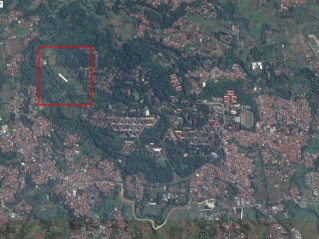 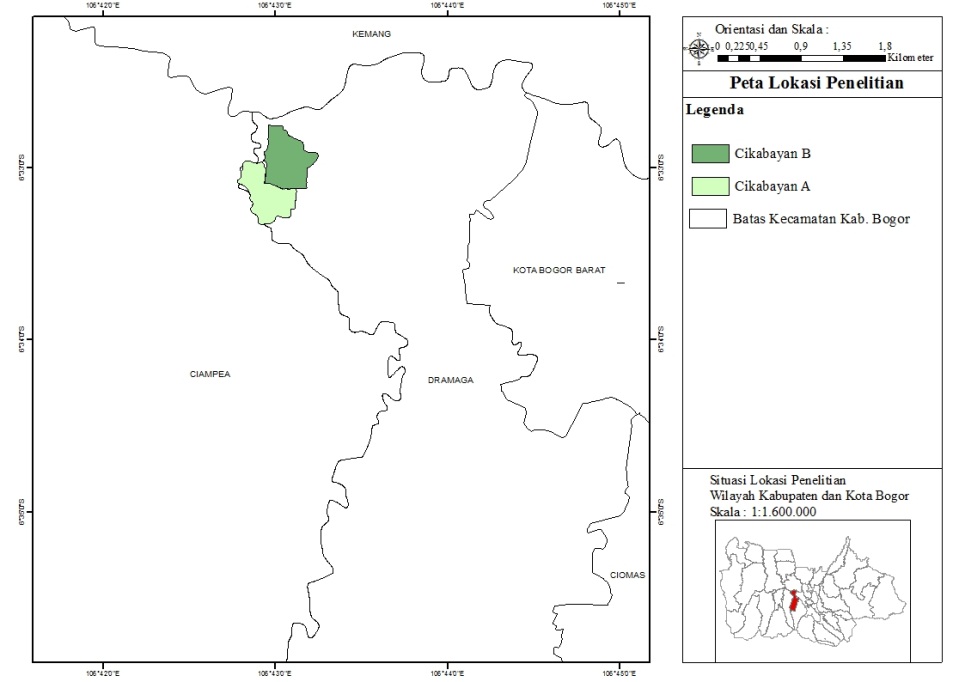 Gambar 1. Lokasi PenelitianTabel 1 Kebutuhan kalori mahasiswa asrama IPBTabel 2. Kebutuhan bahan pangan untuk mahassiswa asrama IPB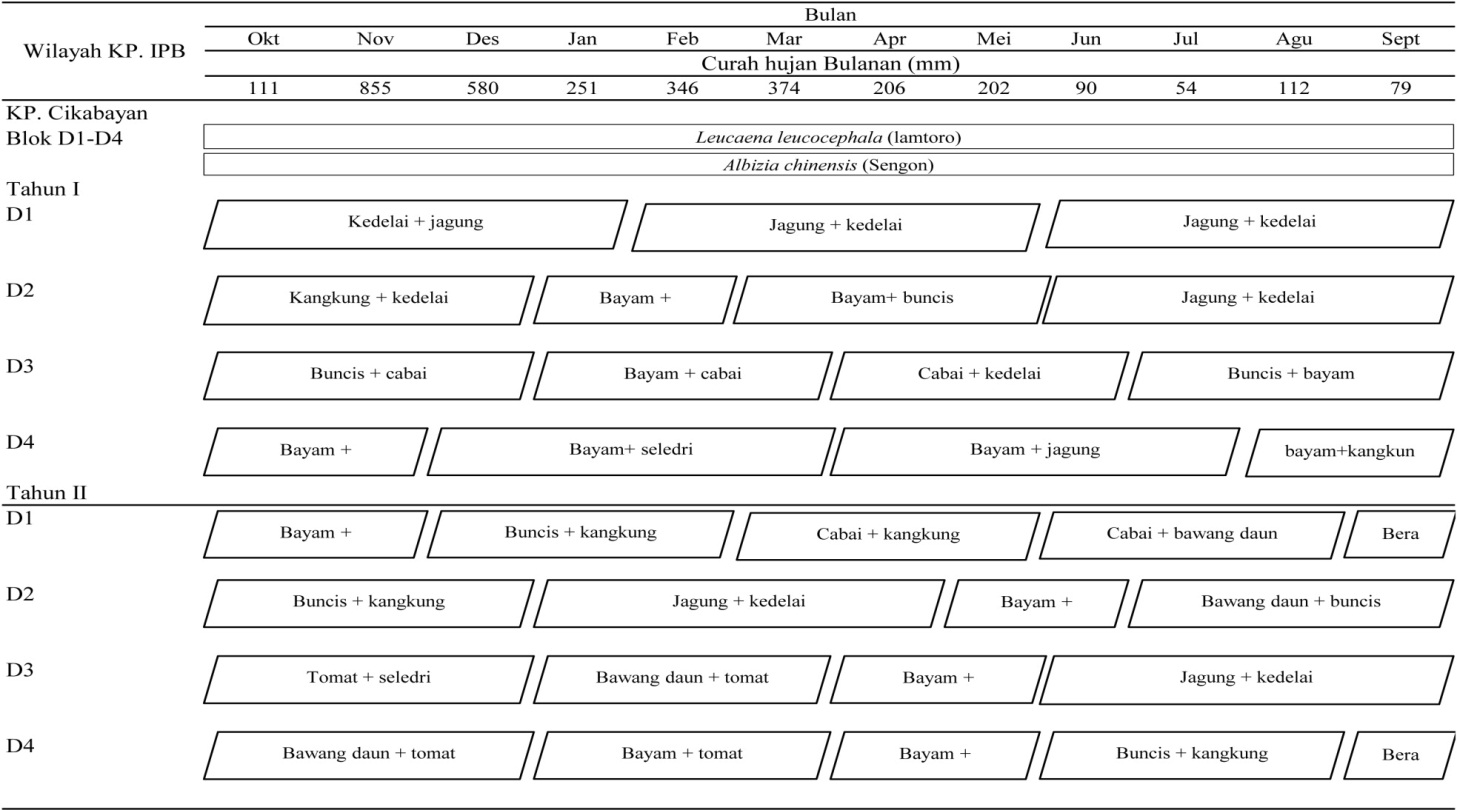 Gambar 2 Rencana Pola Tanam Kebun Cikabayan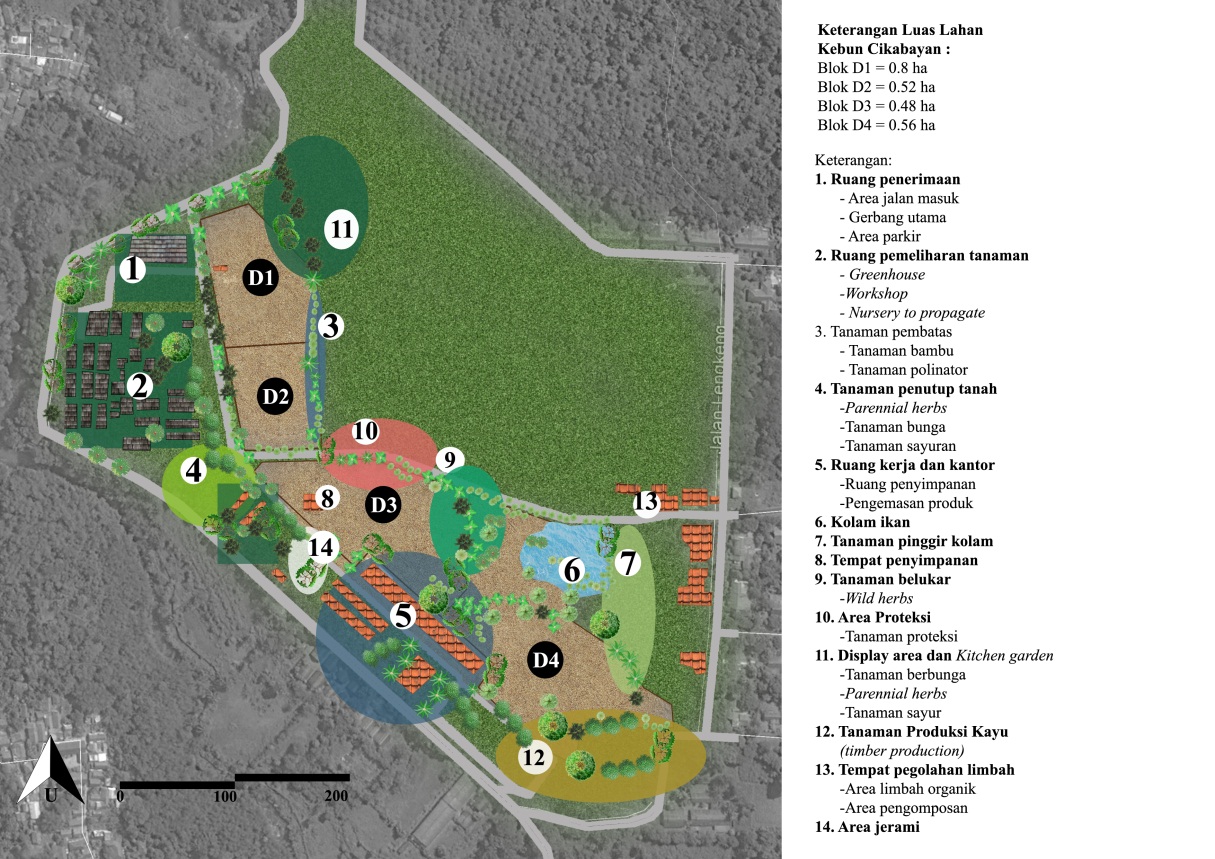 Gambar 3. Perencanaan Lanskap Permakultura Kebun CikabayanPeubahKaloriRata-rata kaloriAMB (kkal/hari) :a. Laki-laki1 352.951 313.35b. Perempuan1 273.751 313.35Kebutuhan kalori (kkal):a. Laki-laki2 4102 360b. Perempuan2 3112 360No.Jenis PanganKebutuhan per PorsiSatuanKonversiKebutuhan per Hari**(3500 orang)Luas Lahan yang Dibutuhkan(.../daur)****1Beras***400gramPadi2 153 kg58.3 ha2Tempe*25gramKedelai175 kg32.08 ha3Tahu*25gramKedelai350 kg32.08 ha4Jagung manis150gramJagung manis450 kg9.625 ha5Pepaya100gramBuah pepaya350 kg6.42 ha6Daging ayam60gramAyam pedaging210 kg560 m27Kangkung100gramKangkung350 kg1.4 ha8Cabai1gramCabai merah3,5 kg420 m29Bayam100gramBayam350 kg2.1 ha10Buncis75gramBuncis262,5 kg4.78 ha11Tomat100gramTomat350 kg3.97 ha12Telur ayam1buahTelur ayam3 500 butir280 m213Ikan mas100gramIkan mas3 50 kg10 m214Kentang150gramKentang525 kg-15Wortel150gramWortel525 kg-16Kol100gramKol350 kg-17Daun bawang40gramDaun bawang140 kg5.6 m218Seledri15gramSeledri52.5 kg10.5 m219Susu sapi100mlSusu sapi350 Lt350 m2